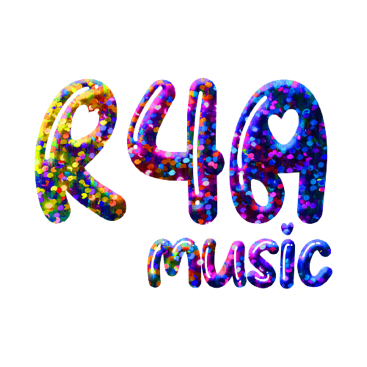 Pop Muzik Record Label Pty Ltd Trading as R4A MusicPrivacy PolicyR4A Music are committed to protecting and respecting your privacy. This privacy from informs you on how and for what purpose your personal data will be processed by is in connection with your visit to and our use of this website. Please read the following carefully to understand our views and practices regarding your personal data and how we will treat it. Our website acts in accordance with the applicable data protection legislation.We may collect and process the following data about you:Information that you provide by filling in forms on www.R4Amusic.com This includes information provided when you complete our on-line accounts form and enquiry form.Details of your visits to our site including, but not limited to, traffic data, location data, weblogs and other communication data, whether this is required for our own billing purposes or otherwise and the resources that you access.If you subscribe to any services that we may offer you from time to time, you will obviously have to submit your email address as well as any other data necessary for the provision of the service. If you contact us directly, which will require you submitting personal data, including as to your name and email address, along with the content of your request, we will and use such data in order to fulfil your corresponding request. We may keep a record of your correspondence. Your data will not collected, stored or used in any other or for any other purpose.If you have any questions, comments and requests regarding this privacy policy, please feel free to contact us at:R4A Enterprises Pty Ltd17 Harvest Court, Southport QLD Australia 4215Email: info@R4Amusic.comTel: +61 (07) 5606-0027